Guest or Tourist information centre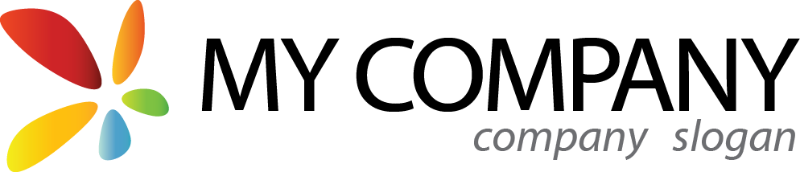 Visit History (02/28/2014 - 03/03/2014)1. How do you use the information centre?Multiple choice, answers 20x, unanswered 0x2. Please indicate your age group below:Single choice, answers 20x, unanswered 0x3. How often do you use the information centre?Single choice, answers 20x, unanswered 0x4. Why did you visit the information centre?Multiple choice, answers 20x, unanswered 0x5. How satisfied were you with the following services?Matrix of single choices, answers 20x, unanswered 0x6. Did the information centre have what you needed?Single choice, answers 20x, unanswered 0x7. Have you ever visited the information centre website?Single choice, answers 20x, unanswered 0x8. Did you find everything you were looking for on our website?Single choice, answers 20x, unanswered 0x9. Would you say that the information centre was useful or important to your visit?Single choice, answers 20x, unanswered 0x10. How would you rate the overall level and quality of the services provided by the information centre?Star Rating, answers 20x, unanswered 0xNumber of stars 6/1011. Do you have any suggestions or comments on how we can improve your next visit?Text answer, answers 20x, unanswered 0xGuest or Tourist information centre1. How do you use the information centre?2. Please indicate your age group below:3. How often do you use the information centre?4. Why did you visit the information centre?5. How satisfied were you with the following services?6. Did the information centre have what you needed?7. Have you ever visited the information centre website?8. Did you find everything you were looking for on our website?9. Would you say that the information centre was useful or important to your visit?10. How would you rate the overall level and quality of the services provided by the information centre?11. Do you have any suggestions or comments on how we can improve your next visit?General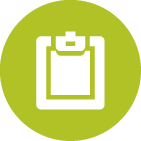 Survey nameGuest or Tourist information centre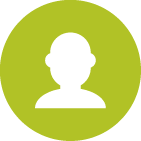 AuthorRichard Žižka 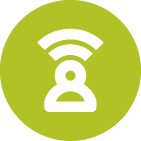 Language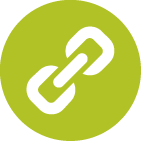 Survey URLhttp://www.survio.com/survey/d/Y9H0W3M7W6S7E4X5T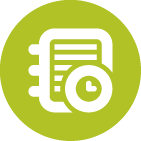 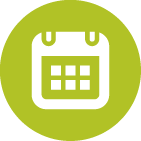 Duration4 daysSurvey visits12020336716.67%Total visitsTotal completedTotal unfinishedDisplayed onlyOverall completion rate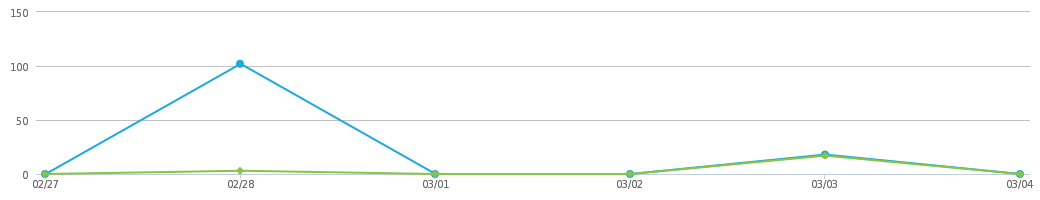 Total HitsVisit SourcesAverage Time of Completion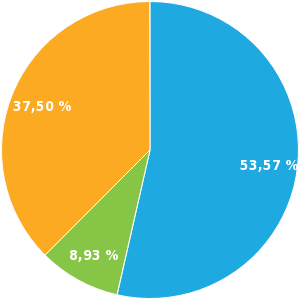 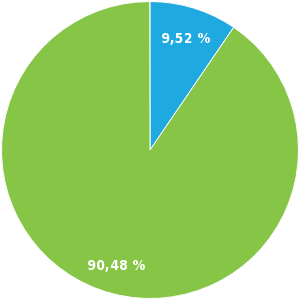 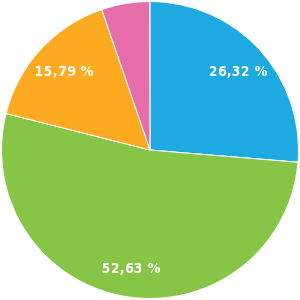 ResultsAnswerAnswersRatio1260.00%1260.00%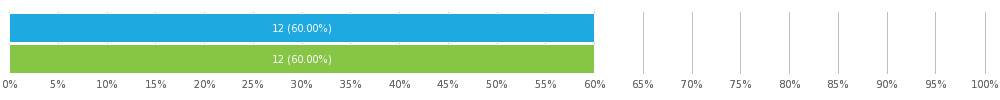 AnswerAnswersRatio315.00%630.00%315.00%420.00%210.00%210.00%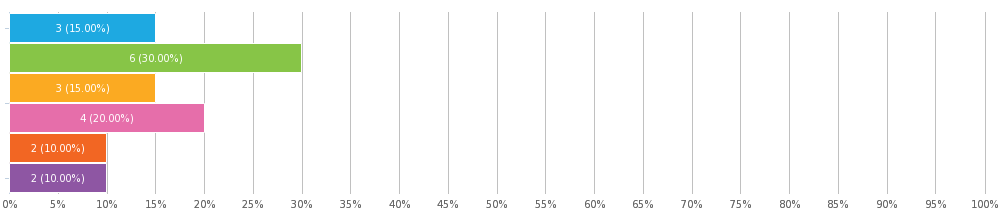 AnswerAnswersRatio525.00%945.00%420.00%210.00%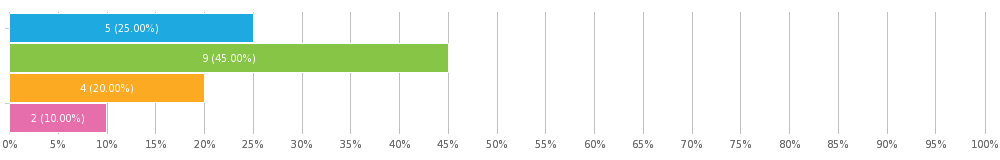 AnswerAnswersRatio525.00%840.00%1050.00%840.00%840.00%525.00%420.00%210.00%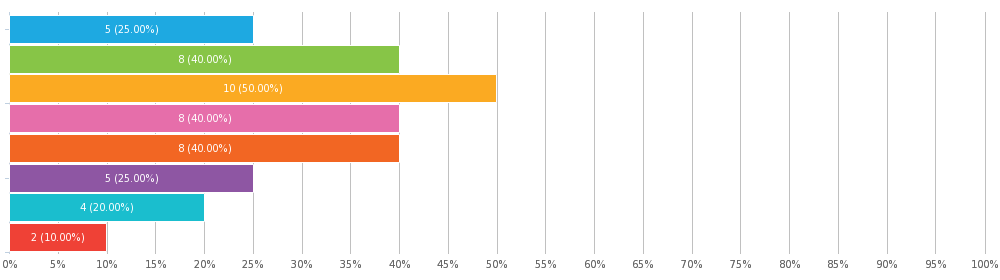 Duis aute irure dolor in reprehenderit in voluptate velit esse cillumNemo enim ipsam voluptatem, quia voluptas sitThe services on offer 5 (25.00%)5 (25.00%)5 (25.00%)2 (10.00%)3 (15.00%)The quality of the services provided4 (20.00%)5 (25.00%)7 (35.00%)3 (15.00%)1 (5.00%)The internet connection speed/avalability2 (10.00%)9 (45.00%)5 (25.00%)3 (15.00%)1 (5.00%)The access, comfort and  hospitality5 (25.00%)3 (15.00%)7 (35.00%)5 (25.00%)0The quality of service provided by the staff5 (25.00%)4 (20.00%)5 (25.00%)4 (20.00%)2 (10.00%)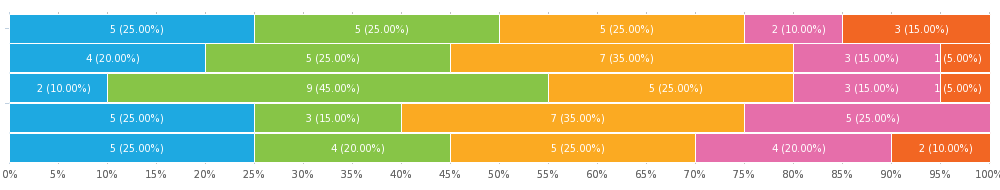 AnswerAnswersRatio1365.00%735.00%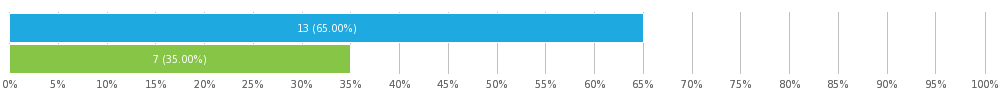 AnswerAnswersRatio1470.00%630.00%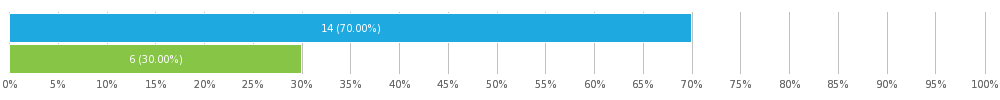 AnswerAnswersRatio1785.00%315.00%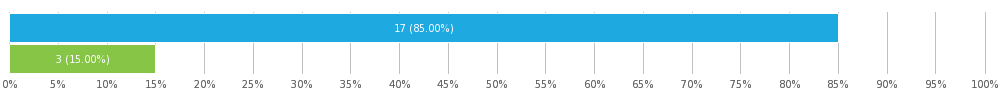 Aenean laoreetesse cillum dolore eu fugiatvoluptatem, quia voluptas sitAnswerAnswersRatio1680.00%420.00%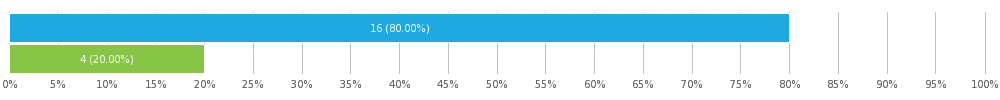 Ut enim ad minim veniamcommodo consequatItaque earum rerum hicnecessitatibus saepe evenietAnswerAnswersRatio210.00%210.00%315.00%210.00%315.00%210.00%210.00%15.00%210.00%15.00%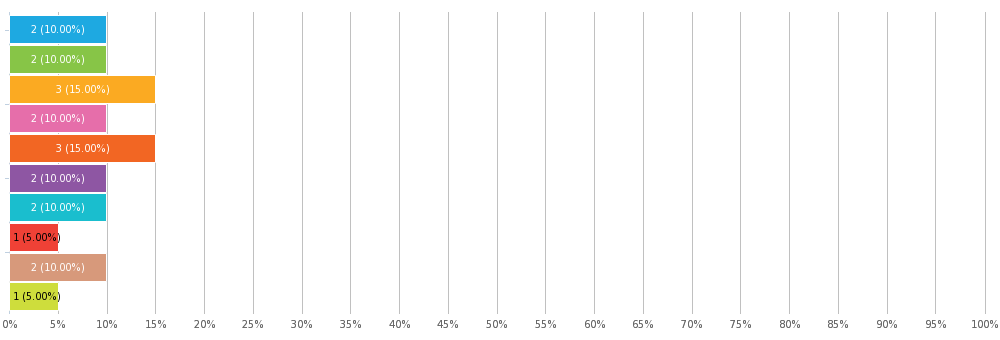 Survey settings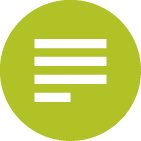 Questions per pageMultiple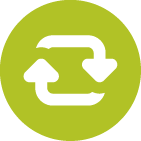 Allow multiple submissions?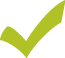 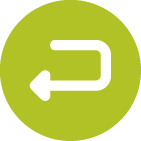 Allow return to previous questions?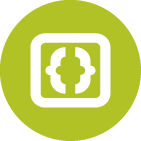 Display question numbers?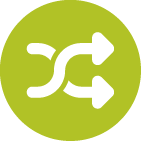 Randomise question order?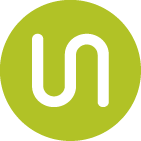 Show progress bar?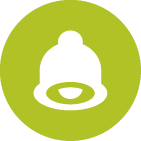 Receive response notifications by email?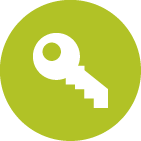 Password protection?IP restriction?Appendix: SurveyHello,Please take a few minutes of your time to fill in the following survey.As a citizenAs a tourist0-2021-3031-4041-5051-6061+More than once per monthMonthlyYearlyLess oftenTo find information on local travel and the regionTo find information on cultural or social events in the regionTo access the internetTo use a photocopierTo find brochures and souvenirsTo find a city tour with commentaryTo purchase advanced travel or event ticketsOther (Please specify)Very satisfiedSatisfiedIndifferentDissatisfiedVery dissatisfiedThe services on offer The quality of the services providedThe internet connection speed/avalabilityThe access, comfort and  hospitalityThe quality of service provided by the staffYesNoYesNoYesNo (Please let us know what you were looking for)YesNo (Please state briefly why this is not the case) / 10